Unit #V: Stateless Persons and Group Rights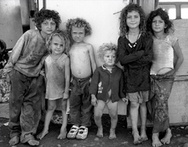 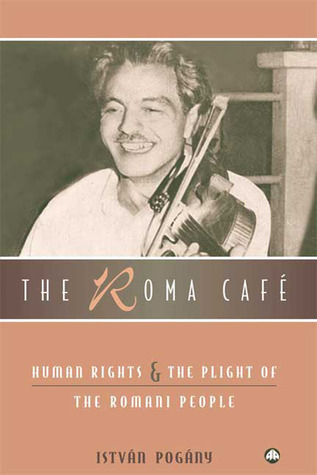 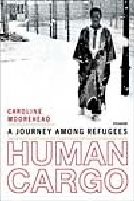 